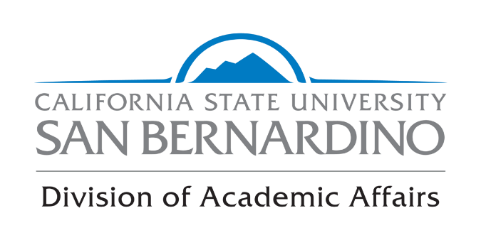 Academic Affairs Space CommitteeSpace Inventory Update FormAPPROVAL PROCESS:INSTRUCTIONAL						INSTRUCTIONAL SUPPORT (cont’d)NONASSIGNABLEElectrical	1000Telephone	1001Custodian	1002Restroom	1003Corridor	1004Lobby	1005Stairway	1006Telecom Closet	1007Miscellaneous Nonassignable	1008Elevator	1009Mechanical	10100001	Definition: A room used for classes that do not require special purpose equipmentLecture	for student use.Description: A lecture room may be equipped with tablet arm chairs (fixed to floor joined together in groups, or flexible in arrangement), tables and chairs, or similar types of seating. A lecture room may be furnished with special equipment appropriate to a specific area of study if this equipment does not render the room suitable for use by classes in other areas of study.Limitations: This category does NOT include conference rooms or auditoriums. Seminar rooms that are typically used for small classes are defined separately and not included in this category.Validation Error Messages:ASF:	ASF must not equal zero. HEGIS:	HEGIS must equal 00001. inst_level:	Level must equal zero. st_code:num_sta:	Stn count must not equal zero.0002	Definition: A room which directly serves a lecture room as an extension of theLecture Service	activities of the lecture room.Description: Included in this category are storage rooms, locker and shower rooms, closets, coatrooms, shops, dark rooms, laundry rooms, observation rooms, preparation and workrooms, study rooms, and preview rooms if they serve a lecture room.Limitations: This category does NOT include coatrooms, preparation and storage rooms, closets, if such rooms serve laboratories, conference rooms, etc.Validation Error Messages:ASF:	ASF must not equal zero. HEGIS:	HEGIS must equal 00001. inst_level:	Level must equal zero. st_code:num_sta:	Stn count must equal zero.0010	Definition: A room primarily used by regularly scheduled classes which requireTeaching Lab	special-purpose equipment or treatment for student participation, experimentation, observation or practice in a field of study.Description: A teaching laboratory is designed and/or furnished with specialized equipment to serve the needs of a particular area of study for group instruction in regularly scheduled classes. The design and/or equipment in such a room normally precludes its use for other areas of study. Included in this category are rooms generally referred to as instructional shops, drafting rooms, band rooms, group studios, and similar specially designed and/or equipped rooms IF they are used primarily for group instruction in regularly scheduled classes.Limitations: This category does NOT include laboratory rooms that serve as individual (or independent) study rooms. It does NOT include laboratories used for group instruction that are informally or irregularly scheduled. This category does NOT include rooms generally referred to as research laboratories. It does NOT include gymnasiums, pools, or drill halls.Validation Error Messages:ASF:	ASF must not equal zero.HEGIS:	HEGIS must be between 01000 and 49999. inst_level:	Level must not equal zero.st_code:num_sta:	Stn count must not equal zero.0011	Definition: A room which directly serves one or more teaching laboratories as anTeaching Lab	extension of other activities of the teaching laboratories.ServiceDescription: Such space is characteristically used for the preparation of course materials or lab assignments either by students or faculty, or for the temporary housing of materials and supplies frequently issued to students for laboratory classes. Included in this category are balance rooms, stock and equipment issue rooms, cold rooms, control rooms, dark rooms, drying and mounting rooms, preparation rooms, and similar facilities which directly serve a teaching laboratory.Limitations: This category does NOT include animal rooms, greenhouses, departmental warehouses, or administrative stock rooms NOT directly related to teaching laboratories.Validation Error Messages:ASF:	ASF must not equal zero.HEGIS:	HEGIS must be between 01000 and 49999. inst_level:	Level must not equal zero.st_code:num_sta:	Stn count must be equal zero.0016	Definition: A room used primarily by informally scheduled classes or for special orResearch Space	independent study by graduate or advanced undergraduate students. Researchspace contains special purpose equipment for student participation, experimentation, observation or practice in a field of study.Description: A research space is designed for and/or furnished with equipment to serve the needs of a particular area of study that normally limits or precludes its use for other areas of study. Note that the criteria for differentiating between a teaching laboratory and a research space is the nature of its scheduling and usage.Limitations: This category does NOT include rooms generally referred to as teaching laboratories or self-instruction laboratories.Validation Error Messages:ASF:	ASF must not equal zero.HEGIS:	HEGIS must be between 01000 and 49999. inst_level:	Level must equal 3.st_code:num_sta:	Stn count must not equal zero.0017	Definition: A room that directly serves one or more research space as anResearch Service	extension of the activities in those rooms.Description: This category includes preparation rooms, workrooms, stock and equipment issue rooms, dark rooms, sterilizer rooms, observation rooms, and shops.Limitations: This category does NOT include rooms that serve teaching laboratories or self-instruction laboratories.Validation Error Messages:ASF:	ASF must not equal zero.HEGIS:	HEGIS must be between 01000 and 49999. inst_level:	Level must equal 3.st_code:num_sta:	Stn count must be equal zero.0019	Definition: Space used to house computers that are used for self-instruction purposes.Self-InstructionComputer Lab	Description: Such space provides access to the computing resources. This includes study activities, drills, exercises, research, analysis and development projects, individual and team assignments, case studies, written reports, and other assignments.Limitations: This category does NOT include rooms used primarily as teaching laboratories even though such rooms house computers, i.e., computer science classes. It does NOT include space where computers are used for specialized purposes, such as measurement, monitoring, and control systems, or student support systems, such as career guidance computer applications. It does NOT include self-instruction laboratories used primarily for individual student experimentation, observation or practice in a particular field of study, such as computer-assisted instruction, language laboratories or specially equipped rooms used for remedial non-credit courses.Validation Error Messages:ASF:	ASF must not equal zero. HEGIS:inst_level:	Level must equal zero. st_code:	Must be 10.num_sta:	Stn count must not equal zero.0020	Definition: A specially equipped space used for self- instruction.Self-InstructionLab	Description: Such space is primarily used for individual student experimentation, observation, or practice in a particular field of study. Included in this category are spaces used for computer-assisted instruction, teaching machines, listening and recording devices, and language laboratories used for instructional service purposes. Also included are specially equipped rooms used for remedial non-credit courses.Limitations: This category does NOT include related spaces such as equipment repair and service shops, storage areas, administrative offices, and other spaces that should be classified under instructional support categories.Validation Error Messages:ASF:	ASF must not equal zero.HEGIS:	HEGIS must be between 01000 and 49999. inst_level:	Level must equal zero.st_code: num_sta:0021	Definition: A small room used for musical practice or rehearsal by individualMusic Practice	students or small groups.StudioDescription: A space used for musical practice by individuals or small groups of students.Limitations: This category does NOT include spaces used for musical practice by bands, orchestras, ensembles, or other large groups (see Teaching Laboratory or Auditoria). It also does NOT include cases where instructor offices contain music space as well as office space.Validation Error Messages:ASF:	ASF must not equal zero.HEGIS:	HEGIS must equal 10051 or 10041 inst_level:	Level must equal zero.st_code:num_sta:0022	Definition: For regularly scheduled physical education classes which require specialPhysical Education	equipment for student participation.- IndoorDescription: Included in this category are indoor rooms generally referred to as gyms, auxiliary activity rooms, body mechanics rooms, dance studios, exercise rooms, handball courts, squash courts, wrestling rooms, swimming pools, ice rinks, physical fitness rooms, track areas, weight lifting rooms, field houses, etc.Also included in this category are spectator seating areas and such related areas as locker rooms, clothing and equipment issue rooms, shower rooms, dressing rooms and directly related toilet areas.Limitations: This category does NOT include lecture rooms, teaching laboratories, or offices even though they may be located in an athletic building. It does NOT include outside fields, tennis courts, archery or rifle ranges. It does NOT include restrooms for the general public. Other indoor non-instructional, but assignable space should be categorized under the appropriate support category (e.g., office, work preparation, stockroom, etc.).Validation Error Messages:ASF:	ASF must not equal zero.HEGIS:	HEGIS must equal 08351, 08352, 08353, 08354, 08355 or 08356.inst_level:	Level must equal zero. st_code:num_sta:0023	Definition: For regularly scheduled physical education classes which require specialPhysical Education	equipment and outdoor space.OutdoorDescription: Included in this category are four classifications of facilities:paved service areas, including basketball courts, elementary physical education, and tennis courts.field areas, including practice fields for football and baseball, multiple use fields for men and women, regulation baseball fields, track and football areas with 220 straightaway, 1/4 mile, 9 lanes and putting areas. Also includes spectator seating.aquatic, including elementary & intermediate pools, diving & life saving pools.intercollegiate facilities, such as a stadium.Limitations: This category does NOT include temporary or movable seating areas nor areas generally referred to as Indoor Physical Education activities.Validation Error Messages:ASF:HEGIS:	HEGIS must equal 08351, 08352, 08353, 08354, 08355 or 08356.inst_level:	Level must equal zero. st_code:num_sta:0024	Definition: A room or area used by Reserve Officer Training Corps (ROTC) units orMilitary Science	military science programs.Description: This category includes armories, indoor drill areas, and other special- purpose space reserved exclusively for the military sciences, including rifle ranges, arms storage areas, building and equipment issue rooms.Limitations: This category does NOT include instructional rooms generally usable by other disciplines, and other spaces allocated to military science but included under instructional support (e.g., offices, conference rooms, etc.)Validation Error Messages:ASF:	ASF must not equal zero. HEGIS:	HEGIS must begin with 18. inst_level:	Level must equal zero. st_code:num_sta:0025	Definition: A room that houses laboratory animals maintained by the institution forAnimal Quarters	research and/or instruction purposes.Description: This category includes rooms generally referred to as animal rooms, cage rooms, stalls, wards and similar rooms that are used to house animals intended for use in teaching laboratories, research laboratories, etc.Limitations: This category does NOT include facilities classified as field structures under instructional support.Validation Error Messages:ASF:	ASF must not equal zero.HEGIS:	HEGIS must be between 01000 and 49999. inst_level:	Level must equal zero.st_code:num_sta:0026	Definition: A building or room, usually composed chiefly of glass or other lightGreenhouse	transmitting material, for the cultivation and/or protection of plants.Description: Includes rooms generally referred to as hothouses or greenhouses, and related auxiliary spaces.Limitations: Does NOT include storage or protection structures related to farm operations.Validation Error Messages:ASF:	ASF must not equal zero.HEGIS:	HEGIS must be between 01000 and 49999. inst_level:	Level must equal zero.st_code:num_sta:0027	Definition: A specialized space primarily used to practice the principles of certainSpecial Space	program areas, particularly education and home economics.EducationDescription: This category includes demonstration schools, laboratory schools, preschool nurseries, day care centers, if the facilities support the academic programs involved.Limitations: This category does NOT include lounges, work preparation rooms, conference rooms. Office for Laboratory School teachers should be coded as “other office.” If HEGIS does not begin with 08-Education or 13-Home Economics, use 0029- Special Instruction.Validation Error Messages:ASF:	ASF must not equal zero. HEGIS:	HEGIS must begin with 08 or 13. inst_level:	Level must equal zero.st_code: num_sta:0028	Definition: A room or group of rooms used for the production and distribution of Audiovisual	audiovisual, radio, and TV materials, and for the operation of equipment for the and Similar	communication of these materials.Associated SpacesDescription: This category includes rooms generally referred to as TV studios, radio studios, sound studios, graphic studios, and similar rooms.Limitations: Studios used primarily as part of an instructional program to train students in communication techniques should be classified as teaching labs.Validation Error Messages:ASF:	ASF must not equal zero. HEGIS:inst_level:	Level must equal zero. st_code:num_sta:0029	Definition: Spaces required as the normal part of any college’s instructional program,Other Special	but not readily classifiable under other categories of instructional space.Instructional SpaceDescription: This category does NOT include spaces classified as “exempt”, such as auditoriums, theaters, and music halls inventoried as instructional-support.Limitations: This category should have very limited usage.Validation Error Messages:ASF:	ASF must not equal zero.HEGIS:	HEGIS must be between 01000 and 49999. inst_level:	Level must equal zero.st_code:num_sta:0030	Definition: A space for desks, office stations, etc., of faculty members.Faculty OfficeDescription: A faculty office should have one full-time regular faculty, but also those of part-time faculty, teaching assistants, and graduate students with teaching responsibilities.Limitations:.Validation Error Messages:ASF:	ASF must not equal zero.HEGIS:	HEGIS must be between 00001 and 49999. inst_level:	Level must equal zero.st_code:num_sta:	Stn count must not equal zero.0031	Definition: A space occupied by staff directly supporting instructional faculty activities.Faculty Office-Support	Description: This category includes space occupied by clerks, technicians, support, receptionists, and other staff..Limitations: This category does NOT include rooms generally referred to as faculty offices.Validation Error Messages:ASF:	ASF must not equal zero.HEGIS:	HEGIS must be between 00001 and 49999. inst_level:	Level must equal zero.st_code:num_sta:	Stn count must not equal zero.0032	Definition: A space that directly serves faculty offices as an extension of theFaculty Office-	activities that take place there.ServiceDescription: This category includes such areas as file rooms, office supplies, duplicating rooms, mail handling, personnel interviewing, and reading rooms; it also includes vaults, closets, record rooms, and private restrooms.Limitations: This category does NOT include office service related to administration or other central areas serving the whole campus such as centralized copy centers.Validation Error Messages:ASF:	ASF must not equal zero.HEGIS:	HEGIS must be between 00001 and 49999. inst_level:	Level must equal zero.st_code: num_sta:0035	Definition: An office allocated to faculty members with administrative responsibilities. Faculty/	Also space allocated to administrative officers with responsibilities related to the Administration	instructional program.Description: This category includes the offices of deans, department and division chairmen, and the Office of the Chief Instructional Officer (e.g., the Dean of Instruction). If doubt exists as to whether a space should be classified as Faculty/Administration or Administration, refer to campus operating budget. Positions listed under instructional- support should be classified as Faculty/Administration. Positions listed under administration should be classified as Administration.Limitations: This category does NOT include such spaces as should be classified as Faculty Offices or Administrative Offices. (See 0030 and 0040).Validation Error Messages:ASF:	ASF must not equal zero. HEGIS:inst_level:	Level must equal zero. st_code:num_sta:	Stn count must not equal zero.0036	Definition: Space occupied by staff members who directly serve the faculty           Faculty/	members with administrative responsibilities, as well as those who serve administrative Administration-  	officers with responsibilities related to the instructional program.Clerical 	Description: This category includes clerks, technicians, supports, receptionists, etc.Space allocated for technicians, shop, warehouse, and other materials processing personnel, may also be included if it is in the nature of an instructional office.Limitations: This category does NOT include space allocated for materials processing personnel if it is a work preparatory station. Such space should be described under the instructional discipline or the instructional-support unit controlling it.Validation Error Messages:ASF:	ASF must not equal zero. HEGIS:inst_level:	Level must equal zero. st_code:num_sta:	Stn count must not equal zero.0037	Definition: A room which directly serves a Faculty/Administration office as anFaculty/	extension of the activities that take place there.Administration-Service	Description: This category includes such areas as file rooms, office supplies, duplicating, mail handling, and personnel interviewing. It also includes other auxiliary rooms, such as vaults, restrooms and internal corridors within Faculty/Administration suites.Limitations: This category does NOT include office service related to administration or other central areas serving the whole campus such as centralized mimeograph and printing shops.Validation Error Messages:ASF:	ASF must not equal zero. HEGIS:inst_level:	Level must equal zero. st_code:num_sta:0040	Definition: An office space which serves as the primary work area of any personAdministration	assigned as an administrative position including organized activities, student services and staff benefits, maintenance and operation of plant, and general administration.Description: This category includes directors’ offices, dean of students, dean of housing, head librarian’s offices, business offices, personnel offices, counselors’ offices, coordinators’ offices, admissions offices, registrar’s and business manager’s offices, President’s and Vice-President’s offices, alumni offices, supervisors’ offices, security offices, etc.If doubt exits as to whether a space should be classified as Administration or Faculty/Administration, refer to your operating budget. Those positions listed under administration should be classified as Administration. Those positions listed under instructional support should be classified as Faculty/Administration.Validation Error Messages:ASF:	ASF must not equal zero. HEGIS:	HEGIS must begin with 8 or 9. inst_level:	Level must equal zero. st_code:num_sta:	Stn count must not equal zero.0041	Definition: A space occupied staff who directly serve the administrative personnel.Administration-Support	Description: This category includes clerks, technicians, admin, receptionists, typists, etc. Space allocated for technicians, shop repairmen, warehousemen, and other materials processing personnel may also be included if it is in the nature of an administrative office.Limitations: This category does NOT include space allocated for materials handling personnel if it is a work preparatory station. Such space should be described under the instructional discipline or the instructional-support unit controlling it.Validation Error Messages:ASF:	ASF must not equal zero. HEGIS:	HEGIS must begin with 8 or 9. inst_level:	Level must equal zero. st_code:num_sta:	Stn count must not equal zero.0042	Definition: A space which directly serves an administrative office (or group of officesAdministration-	as an extension of the activities in that office [or group of offices]).ServiceDescription: This category includes file rooms, vaults, waiting and reception rooms, interview rooms, closets, private restrooms, record rooms, supply and storage rooms, lockers and shower rooms, testing rooms, reading rooms, general purpose rooms, conference rooms, duplicating rooms, mail rooms, coat rooms, work rooms, dark rooms, equipment rooms, etc. This category also includes centralized copy centers.Limitations: This category does NOT include any service areas that serve a Faculty/Administrative office. (See 0037).Validation Error Messages:ASF:	ASF must not equal zero. HEGIS:	HEGIS must begin with 8 or 9. inst_level:	Level must equal zero. st_code:num_sta:0045	Definition: As space used by student organization.StudentOrganization	Description: This category includes the editorial offices of the college newspaper, the yearbook, the president of the student body, and other student organizations.Limitations: This category does NOT include teaching assistants or students with instructional responsibilities.Validation Error Messages:ASF:	ASF must not equal zero. HEGIS:	HEGIS must begin with 8 or 9. inst_level:	Level must equal zero. st_code:num_sta:0049	Definition: Offices not readily classifiable under specific office areas.Other OfficeDescription: This category includes physician examining rooms in Health Services, counseling-therapy rooms, campus lab school teaching offices and coaches offices.Limitations: This category does NOT include offices readily classified under other office categories.Validation Error Messages:ASF:	ASF must not equal zero. HEGIS:inst_level:	Level must equal zero. st_code:num_sta:	Stn count must not equal zero.0051	Definition: A space used for meetings rather than regularly scheduled classes.Conference RoomDescription: This category includes rooms typically equipped with a large table and chairs and used as a general purpose meeting room. Although it may be assigned to a specific organizational unit, it is used primarily by groups for general purposes such as department meetings, student government, and administrative conferences.Limitations: This category does NOT include lecture rooms.Validation Error Messages:ASF:	ASF must not equal zero. HEGIS:inst_level:	Level must equal zero. st_code:num_sta:	Stn count must not equal zero.0052	Definition: A room used for rest and relaxation.LoungeDescription: This category includes space typically equipped with upholstered furniture, draperies, and/or carpeting, and may include vending machines.Limitations: This category does NOT include conference rooms.Validation Error Messages:ASF:	ASF must not equal zero. HEGIS:inst_level:	Level must equal zero. st_code:num_sta:0053	Definition: A space (non-instructional) used by students, staff and/or the public forRecreation	recreational purposes, extra-curricular events and activities.Description: This category includes such spaces as bowling alleys, pool and billiard rooms, ping-pong rooms, ballrooms, chess rooms, card-playing rooms, music listening rooms, and hobby rooms.Limitations: This category does NOT include spaces used for regularly scheduled credit classes.Validation Error Messages:ASF:HEGIS:	HEGIS must begin with 8 or 9. inst_level:	Level must equal zero. st_code:num_sta:0055	Definition: A room used for the storage of clerical and other instruction- supportAdministrative	materials.StockroomDescription: This category includes spaces used for the frequent issuance of materials, supplies and equipment NOT directly involved w/classroom instruction.Limitation: This category does NOT include a stockroom servicing instructional spaces (e.g., laboratories, lectures, etc.).Validation Error Messages:ASF:	ASF must not equal zero. HEGIS:	HEGIS must begin with 8 or 9. inst_level:	Level must equal zero. st_code:num_sta:0056	Definition: Space used for storage of materials typically used in the course of anGeneral Storage	academic year, when not directly related to classroom instruction.Description: This category includes such spaces as the centralized storage facilities for the purchasing department.Limitations: This category does NOT include refrigerated food storage, controlled environment storage, or other housing for materials directly related to instructional programs; it also does NOT include warehouses or administrative stockrooms.Validation Error Messages:ASF:	ASF must not equal zero. HEGIS:inst_level:	Level must equal zero. st_code:num_sta:0057	Definition: Major centralized facility used primarily for long-term storage, includingWarehouse	the materials receiving space (e.g., loading docks).Description: This category includes spaces associated with shipping and receiving functions or a space where materials are deposited for a short time pending distribution to storage or stockrooms elsewhere.Limitations: This category does NOT include such spaces as general storage or administrative stockroom.Validation Error Messages:ASF:	ASF must not equal zero. HEGIS:inst_level:	Level must equal zero. st_code:num_sta:0060	Definition: A large room within a library facility predominantly devoted to studyLibrary Study Hall	rather than stack areas.Description: This category includes reading spaces typically equipped with tables and chairs and containing less than two parallel rows of double based book shelving units.Limitations: This category does NOT include study areas or carrels in an open stack area.Validation Error Messages:ASF:	ASF must not equal zero. HEGIS:	HEGIS must equal 90301. inst_level:	Level must equal zero. st_code:num_sta:0062	Definition: A group of study stations within or adjacent to a stack area.Library Carrel AreaDescription: This category includes space generally referred to as carrel study rooms, individual study rooms, study booths, and similar rooms that are intended for general study purpose.Limitations: This category does NOT include single carrels, very small groups of carrels, and other study stations in stack areas. These are part of the library’s total student reading station capacity, but are NOT to be reported independently.Validation Error Messages:ASF:	ASF must not equal zero. HEGIS:	HEGIS must equal 90301. inst_level:	Level must equal zero. st_code:num_sta:0063	Definition: Space used for study purposes which is not classifiable as either libraryLibrary - Other	study hall, library carrels or an open stack study area.SpecializedStudy Areas	Description: This category may include study areas that contain typewriters, remote terminals of a computer, electronic display material, etc.Limitations: This category does NOT include library study halls, library carrels, or an open stack study area.Validation Error Messages:ASF:	ASF must not equal zero. HEGIS:	HEGIS must equal 90301. inst_level:	Level must equal zero. st_code:num_sta:0064	Definition: Space for housing books or other circulating or reference materials.Library - BookHousing - Stacks	Description: This category includes not only books, but also audiovisual aids (film strips, slides, phonograph and tape recordings), microfilms, pamphlets, maps, charts, and other library materials not in book form, book stacks and housing for other publications in stack areas, including circulation areas, stairways within stack areas, and collections of art objects and historical and/or scientific specimens. Such specimens may be in rack, trays, or cabinets that are reasonably accessible for study.Limitations: This category does NOT include book-shelving units in library study halls or in rooms where study stations occupy the majority of floor space.Validation Error Messages:ASF:	ASF must not equal zero. HEGIS:	HEGIS must equal 90301. inst_level:	Level must equal zero. st_code:num_sta:0066	Definition: Space for combined book storage and reading in which ranges of shelvingLibrary - Open	units are open to library users.Stack Study AreaDescription: This category includes space generally referred to as open stack reading rooms.Limitations: This category does NOT include study halls or carrels.Validation Error Messages:ASF:	ASF must not equal zero. HEGIS:	HEGIS must equal 90301. inst_level:	Level must equal zero. st_code:num_sta:0068	Definition: Other assignable square footage in libraries not categorized elsewhere.Library Service -Book Processing -	Description: Library service can be divided into three major categories:Technical Service	Technical Processing Space - space required for book acquisition, ordering and processing, and other technical procedures.Circulation Desk/Public Areas - including card catalogues and microfilm reading areas. Miscellaneous Spaces - occasional display areas, staff lockers, etc.Limitations: This category does NOT include such library space as staff offices, campuswide or centralized A/V areas, or spaces readily classified using instructional- support or administrative categories.Validation Error Messages:ASF:	ASF must not equal zero. HEGIS:	HEGIS must equal 90301. inst_level:	Level must equal zero. st_code:num_sta:0069	Definition: Space which provides high density storage for collections (books, boundLibrary - Movable	periodicals and serials) not housed in "open stack" areas.Aisle CompactShelving	Description: This category includes shelving areas that are calculated to hold 35 volumes to the assignable square foot of library space. Storage units in this category may be industrial shelving or moving aisle shelves.NOTE: Automatic Retrieval Systems (ARS) are included in this category.Limitations: This category does NOT include conventional stack or space used to store library supplies and other non-circulation materials.Validation Error Messages:ASF:	ASF must not equal zero. HEGIS:	HEGIS must equal 90301. inst_level:	Level must equal zero. st_code:num_sta:0070	Definition: Space used for exhibition areas, or departmental collections, and relatedMuseums and	work areas used primarily for the operation of museums or art galleries.GalleriesDescription: This category includes collection areas such as display of various specimens.Limitations: This category does NOT include the following space or areas: Hallways, custodial rooms and lobbies that are NOT part of the museum space. Reasonably accessible collection housing space (as in classified racks or trays): this is classified as Book Housing - Stack. Relatively inaccessible and/or inactive storage (as in packing cases, crates, etc.): this is classified as storage or warehouse. Any rooms more appropriately classified elsewhere, i.e., office, conference, work-prep, etc.Validation Error Messages:ASF:	ASF must not equal zero. HEGIS:	Must not be 00000. inst_level:	Level must equal zero. st_code:num_sta:0075	Definition: Space for auditoria, theaters, and music halls only if designed and equippedAuditoria	for performing arts, and is NOT regularly scheduled for classes.Description: A large room accommodating a number of seated people, and containing a proscenium, a stage and related facility normally found in a theater. This category also includes the seating areas, aisles, and orchestra pit.Limitations: This category does NOT include the storage area, or other related service areas. It also does NOT include lobbies regarded as part of the building’s general circulation area. A modern music hall with no proscenium arch, no fixed boundary between the audience seating area and the stage area, and no extensive back stage or stage wing areas, should be reported as a single space under the classification of auditoria.Validation Error Messages:ASF:	ASF must not equal zero. HEGIS:	HEGIS must begin w/10. inst_level:	Level must equal zero. st_code:	Must be 05.num_sta:	Stn count must not equal zero.0077	Definition: Square footage specifically for performances and other presentations in anStage	auditorium.Description: This category includes space used for actual performances, rehearsals, and presentations.Limitations: This category does NOT include auditoria service space or seating.Validation Error Messages:ASF:	ASF must not equal zero.HEGIS:	HEGIS must equal 00001 or between 01000 and 49999. inst_level:	Level must equal zero.st_code:num_sta:0079	Definition: Specialized space directly related to the activities occurring in anAuditoria Service	auditorium.Description: This category includes dressing rooms, check rooms, ticket sales areas, projection rooms, equipment, prop, and storage spaces.Limitations: This category does NOT include spaces readily classifiable elsewhere, e.g., offices.Validation Error Messages:ASF:	ASF must not equal zero. HEGIS:	HEGIS must begin w/10. inst_level:	Level must equal zero. st_code:num_sta:0081	Definition: Space used for changing clothes and/or storing personal materials.Locker RoomsDescription: This category includes locker rooms associated with the disciplines of art (10021) and home economics (13xxx).Limitations: This category does NOT include Physical Education lockers that should be included in Physical Education - Indoor (0022).Validation Error Messages:ASF:	ASF must not equal zero.HEGIS:	HEGIS must not equal 08351, 08352, 08353, 08354, 08355 or 08356.inst_level:	Level must equal zero. st_code:num_sta:0082	Definition: Any area used for the parking or storing of motor vehicles, or relatedParking	wheeled or track apparatus.Description: This category includes all floor surfaces in facilities and structures used for parking or storing automobiles, buses, trucks, etc.Limitations: This category does NOT include structures for the parking and/or storing of farm vehicles and equipment (See 0084).Validation Error Messages:ASF:HEGIS:inst_level:	Level must equal zero. st_code:num_sta:0083	Definition: Space for manufacturing, maintenance, and repair operations for eitherEquipment	instructional or administrative units.Maintenance andRepair Shops	Description: This category includes shops for laboratory equipment maintenance and repair, such as those supporting the Departments of Engineering or Agriculture, and shops under the control of plant operations.Limitations: The category does NOT include similar spaces used primarily by students for academic credit.Validation Error Messages:ASF:	ASF must not equal zero. HEGIS:inst_level:	Level must equal zero. st_code:num_sta:0084	Definition: Building and other structures for the handling, storage and/or protectionField Areas	of farm produce, supplies, tools and vehicles, and other facilities generally related to agricultural activities (01xxx).Description: This category includes barns, animal shelters, sheds, and other facilities typically of light frame construction with unfinished interiors.Limitations: This category does NOT include spaces in a field building that are finished and classifiable elsewhere, such as offices, work prep, etc.Validation Error Messages:ASF:HEGIS:inst_level:	Level must equal zero. st_code:num_sta:0085	Definition: All such space clearly identifiable as instructional-support, but not readilyOther Specialized	classifiable in another category.InstructionalSupport Space	Limitations: This classification should be used only as a last resort.Validation Error Messages:ASF:	ASF must not equal zero. HEGIS:inst_level:	Level must equal zero. st_code:num_sta:0091	Definition: To be used only when student space cannot be reasonably         	           Student Use   	categorized elsewhere.Validation Error Messages:ASF:	ASF must not equal zero. HEGIS:	Must begin with 8 or 9. inst_level:	Level must equal zero. st_code:num_sta:0092	Definition: To be used only when administration space cannot be reasonablyAdministrative Use	categorized elsewhere.Validation Error Messages:ASF:	ASF must not equal zero. HEGIS:	Must begin with 8 or 9. inst_level:	Level must equal zero. st_code:num_sta:0093	Definition: To be used only when faculty space cannot be reasonably categorizedFaculty Use	elsewhere.Validation Error Messages:ASF:	ASF must not equal zero.HEGIS:	HEGIS must equal 00001 or between 01000 and 49999. inst_level:	Level must equal zero.st_code: num_sta:0095	Definition: A residential room designed for one or more unmarried individualsDormitory Room	typically furnished with beds, desks, and chairs.Description: This space may serve as a sleep/study or exclusively for sleeping.Limitations: This category does NOT include dining halls, kitchens or any space that services or contains food. Space associated with food in residential space should be coded 0096. Offices that service residential space should be classified as offices 0040, likewise, other space should be classified in the appropriate space type code, such as: lounges 0052, recreation rooms 0053, study halls 0060, etc.Validation Error Messages:ASF:	ASF must not equal zero. HEGIS:	HEGIS must equal 80151, 80152.inst_level:	Level must equal zero. st_code:num_sta:0096	Definition: A space where food is prepared and served to the occupants in a residenceFood Service in	hall.Residential SpaceDescription: This category includes all dining halls, kitchens, and food service spaces.Limitations: This category does NOT include rooms that are used primarily for the public or for faculty.Validation Error Messages:ASF:	ASF must not equal zero. HEGIS:	HEGIS must equal 80151, 80152.inst_level:	Level must equal zero. st_code:num_sta:0098	Definition: A residential room typically used as group living rooms furnishedLiving Quarters	with tables and chairs and furniture. Not designed for sleeping quarters.Limitations: This category does NOT include dining halls, which should be coded as 0096; offices that serve residential activities should be classified as offices 0040, likewise, other space should be classified in the appropriate space type code, such as: lounges 0052, recreation rooms 0053, study halls 0060, etc.Validation Error Messages:ASF:	ASF must not equal zero. HEGIS:	HEGIS must equal 80151, 80152.inst_level:	Level must equal zero. st_code:num_sta:0099	Definition: To be used only when space cannot reasonably be categorized elsewhere.Other General UseValidation Error Messages:ASF:	ASF must not equal zero. HEGIS:inst_level:	Level must equal zero. st_code:num_sta:NONASSIGNABLE SPACE TYPE CODESEach division vice president and each dean of a college is accountable for the utilization of existing building space assigned to the division or college in accordance with the designated usage and applicable utilization standards.  If a reassignment of space or a change in the type of space classification is required, Academic Budget and Planning (ABP) must be informed. ABP will provide Facilities, Planning, Development and Construction (FPDC) with the required information.  If a renovation is required, a Project Proposal Form must be submitted to the AASC.  The Space Inventory Update Form is to be used to update space type classification or reassignment of space within a college or unit located in the Division of Academic Affairs.INFORMATIONSUMMARY UPDATEPrimary Contact:Building and Room NumberDept/Unit/Center/School:Current Space Type Classification/AssignmentPhone:New Space Type Classification/AssignmentEmail:Date:SPACE OCCUPANTS (ADD LINES AS NEEDED):SPACE OCCUPANTS (ADD LINES AS NEEDED):Are they Staff? Students Assistants? ISA’s? GA’s? Faculty? Students?ClassificationAre they Staff? Students Assistants? ISA’s? GA’s? Faculty? Students?ClassificationComments:Comments:Comments:Comments:Comments:This space inventory update has been reviewed and approved for submission by the Dean/Director/Unit Budget AdministratorThis space inventory update has been reviewed and approved for submission by the Dean/Director/Unit Budget Administrator____________________________________________________________Signature _____________________________________________________________Print Name/Title:       Upon completion of this form please submit only the first page to: Academic Budget & PlanningAcademic Affairs, AD-1015500 University Parkway,San Bernardino, CA 92407Or Email to academicbudgetandplanning@csusb.eduUpon completion of this form please submit only the first page to: Academic Budget & PlanningAcademic Affairs, AD-1015500 University Parkway,San Bernardino, CA 92407Or Email to academicbudgetandplanning@csusb.eduUpon completion of this form please submit only the first page to: Academic Budget & PlanningAcademic Affairs, AD-1015500 University Parkway,San Bernardino, CA 92407Or Email to academicbudgetandplanning@csusb.eduThis space inventory update form has been reviewed by the Director of Academic Budget and Planning and Chair for the AASC_____________________________________                                   _____              _ Jenna Aguirre/Director of Academic Budget and Planning             Date_____________________________________                                   _____              _ Jenna Aguirre/Director of Academic Budget and Planning             DateA. LectureB. Non-OfficeLecture0001Conference Room0051Lecture Service0002Lounge0052Recreation0053B. LaboratoryAdministrative Stockroom0055Teaching Lab0010General Storage0056Teaching Lab Service0011Warehouse0057Library Study Hall0060C. Other Instructional SpaceLibrary Carrel0062Research Space0016Library Special Study0063Research Service0017Library Stack Area0064Self-instruction Comp Lab0019Library Stack Study0066Self-instruction Lab0020Library Service0068Music practice studio0021Library Movable AislePhysical Education-Indoor0022Compact Shelving0069Physical Education-Outdoor0023Museum and Galleries0070Military Science0024Auditoria0075Animal Quarters0025Stage0077Green House0026Auditoria Service0079Special Space Education0027Audiovisual	0028	C. Special Instructional Support SpaceAudiovisual	0028	C. Special Instructional Support SpaceAudiovisual	0028	C. Special Instructional Support SpaceAudiovisual	0028	C. Special Instructional Support SpaceSpecial Instructional0029Locker Rooms0081Parking0082INSTRUCTIONAL SUPPORTEquip Maintenance/Repair0083Field Areas0084A. OfficeOther Special Support0085Faculty Office-Professional0030Faculty Office-Support0031D. MiscellaneousFaculty Office-Service0032Student Use0091Faculty/Admin-Professional0035Administrative Use0092Faculty/Admin-Support0036Faculty Use0093Faculty/Admin-Service0037Other General Use0099Administration - Professional0040Administration - Support0041E. Residence HallsAdministration - Service0042Dorm Room0095Student Organization0045Food Service0096Other Office0049Living Quarters00981000Electrical1001Telephone1002Custodian/Janitor1003Public Restroom1004Corridor1005Lobby (general circulation)1006Stairway1007Telecom Closet1008Miscellaneous Nonassignable1009Elevator1010Mechanical